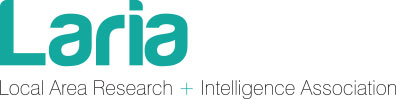         	         Local Area Research and Intelligence Association (LARIA) &Public Health England (PHE) Collaborative Project2013/14 Conference ‘Dot’ Vote on PrioritiesOr tell us!